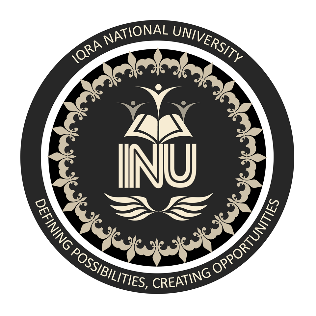 Name: Ahmad AliID NO: 13473Degree: BS (SE)Subject: Data MiningLecturer: Mr.Zain shaukatQ1. Implement a code of Genetic Algorithm in any language and show the output. Answer// C++ program to create target string, starting from // random string using Genetic Algorithm #include <bits/stdc++.h> using namespace std; // Number of individuals in each generation #define POPULATION_SIZE 100 // Valid Genes const string GENES = "abcdefghijklmnopqrstuvwxyzABCDEFGHIJKLMNOP"\ "QRSTUVWXYZ 1234567890, .-;:_!\"#%&/()=?@${[]}"; // Target string to be generated const string TARGET = "I love GeeksforGeeks"; // Function to generate random numbers in given range  int random_num(int start, int end) {     int range = (end-start)+1;     int random_int = start+(rand()%range);     return random_int; } // Create random genes for mutation char mutated_genes() {     int len = GENES.size();     int r = random_num(0, len-1);     return GENES[r]; } // create chromosome or string of genes string create_gnome() {     int len = TARGET.size();     string gnome = "";     for(int i = 0;i<len;i++)         gnome += mutated_genes();     return gnome; } // Class representing individual in population class Individual { public:     string chromosome;     int fitness;     Individual(string chromosome);     Individual mate(Individual parent2);     int cal_fitness(); }; Individual::Individual(string chromosome) {     this->chromosome = chromosome;     fitness = cal_fitness();  }; // Perform mating and produce new offspring Individual Individual::mate(Individual par2) {     // chromosome for offspring     string child_chromosome = "";     int len = chromosome.size();     for(int i = 0;i<len;i++)     {         // random probability          float p = random_num(0, 100)/100;         // if prob is less than 0.45, insert gene         // from parent 1          if(p < 0.45)             child_chromosome += chromosome[i];         // if prob is between 0.45 and 0.90, insert         // gene from parent 2         else if(p < 0.90)             child_chromosome += par2.chromosome[i];         // otherwise insert random gene(mutate),          // for maintaining diversity         else            child_chromosome += mutated_genes();     }     // create new Individual(offspring) using      // generated chromosome for offspring     return Individual(child_chromosome); }; // Calculate fittness score, it is the number of // characters in string which differ from target // string. int Individual::cal_fitness() {     int len = TARGET.size();     int fitness = 0;     for(int i = 0;i<len;i++)     {         if(chromosome[i] != TARGET[i])             fitness++;     }     return fitness;     }; // Overloading < operator bool operator<(const Individual &ind1, const Individual &ind2) {     return ind1.fitness < ind2.fitness; } // Driver code int main() {     srand((unsigned)(time(0)));     // current generation     int generation = 0;     vector<Individual> population;     bool found = false;     // create initial population     for(int i = 0;i<POPULATION_SIZE;i++)     {         string gnome = create_gnome();         population.push_back(Individual(gnome));     }     while(! found)     {         // sort the population in increasing order of fitness score         sort(population.begin(), population.end());         // if the individual having lowest fitness score ie.          // 0 then we know that we have reached to the target         // and break the loop         if(population[0].fitness <= 0)         {             found = true;             break;         }         // Otherwise generate new offsprings for new generation         vector<Individual> new_generation;         // Perform Elitism, that mean 10% of fittest population         // goes to the next generation         int s = (10*POPULATION_SIZE)/100;         for(int i = 0;i<s;i++)             new_generation.push_back(population[i]);         // From 50% of fittest population, Individuals         // will mate to produce offspring         s = (90*POPULATION_SIZE)/100;         for(int i = 0;i<s;i++)         {             int len = population.size();             int r = random_num(0, 50);             Individual parent1 = population[r];             r = random_num(0, 50);             Individual parent2 = population[r];             Individual offspring = parent1.mate(parent2);             new_generation.push_back(offspring);          }         population = new_generation;         cout<< "Generation: " << generation << "\t";         cout<< "String: "<< population[0].chromosome <<"\t";         cout<< "Fitness: "<< population[0].fitness << "\n";         generation++;      }      cout<< "Generation: " << generation << "\t";     cout<< "String: "<< population[0].chromosome <<"\t";     cout<< "Fitness: "<< population[0].fitness << "\n";OUTPUTGeneration: 1    String: tO{"-?=jH[k8=B4]Oe@}    Fitness: 18Generation: 2    String: tO{"-?=jH[k8=B4]Oe@}    Fitness: 18Generation: 3    String: .#lRWf9k_Ifslw #O$k_    Fitness: 17Generation: 4    String: .-1Rq?9mHqk3Wo]3rek_    Fitness: 16Generation: 5    String: .-1Rq?9mHqk3Wo]3rek_    Fitness: 16Generation: 6    String: A#ldW) #lIkslw cVek)    Fitness: 14Generation: 7    String: A#ldW) #lIkslw cVek)    Fitness: 14Generation: 8    String: (, o x _x%Rs=, 6Peek3   Fitness: 13                           .                            .                            . Generation: 29    String: I lope Geeks#o, Geeks   Fitness: 3Generation: 30    String: I loMe GeeksfoBGeeks    Fitness: 2Generation: 31    String: I love Geeksfo0Geeks    Fitness: 1Generation: 32    String: I love Geeksfo0Geeks    Fitness: 1Generation: 33    String: I love Geeksfo0Geeks    Fitness: 1Generation: 34    String: I love GeeksforGeeks    Fitness: 0Q2.  Implement a code of Fuzzy logic in any language and show the output. Ans No 2:To implement a fuzzy system in C, the following types of data must be accommodated:System inputs.Input membership functions.Antecedent values.Rules.Rule-output strengths.Output membership functions.System outputs.Listing One includes the C-code definition of these data structures:/*CODE is about General-purpose fuzzy inference engine supporting any number of systeminputs and outputs, membership functions, and rules. Membership functions canbe any shape defineable by 2 points and 2 slopes--trapezoids, triangles,rectanlges, etc. Rules can have any number of antecedents and outputs, and canvary from rule to rule. "Min" method is used to compute rule strength, "Max"for applying rule strengths, "Center-of-Gravity" for defuzzification. Thisimplementation of Inverted Pendulum control problem has: System Inputs, 2(pendulum angle and velocity); System Outputs, 1 (force supplied to base ofpendulum); Membership Functions, 7 per system input/output; Rules, 15 (eachwith 2 antecedents & 1 output). If more precision is required, integers canbe changed to real numbers.*/#include <stdio.h>#define MAXNAME 10          /* max number of characters in names   */#define UPPER_LIMIT  255    /* max number assigned as degree of membership *//* io_type structure builds a list of system inputs and a list of systemoutputs. After initialization, these lists are fixed, except for value fieldwhich is updated on every inference pass. */struct io_type{  char name[MAXNAME];        /*  name of system input/output       */  int value;                 /*  value of system input/output      */  struct mf_type             /*  list of membership functions for  */    *membership_functions;   /*     this system input/output       */  struct io_type *next;      /*  pointer to next input/output      */  };/* Membership functions are associated with each system input and output. */struct mf_type{  char name[MAXNAME]; /* name of membership function (fuzzy set)    */  int value;          /* degree of membership or output strength    */  int point1;         /* leftmost x-axis point of mem. function */  int point2;         /* rightmost x-axis point of mem. function    */  int slope1;         /* slope of left side of membership function  */  int slope2;         /* slope of right side of membership function */  struct mf_type *next;   /* pointer to next membership function    */  };/*  Each rule has an if side and a then side. Elements making up if side arepointers to antecedent values inside mf_type structure. Elements making up thenside of rule are pointers to output strength values, also inside mf_typestructure. Each rule structure contains a pointer to next rule in rule base. */struct rule_element_type{  int *value;                /* pointer to antecedent/output strength value */  struct rule_element_type *next; /* next antecedent/output element in rule */  };struct rule_type{  struct rule_element_type *if_side;     /* list of antecedents in rule */  struct rule_element_type *then_side;   /* list of outputs in rule     */  struct rule_type *next;                /* next rule in rule base  */  };struct rule_type *Rule_Base;             /* list of all rules in rule base */Listing Two:main(){ initialize_system(); while(1){  get_system_inputs();  fuzzification();  rule_evaluation();  defuzzification();  put_system_outputs();  }}Listing Three:/* Fuzzification--Degree of membership value is calculated for each membershipfunction of each system input. Values correspond to antecedents in rules. */fuzzification(){ struct io_type *si;    /* system input pointer        */ struct mf_type *mf;    /* membership function pointer */for(si=System_Inputs; si != NULL; si=si->next)  for(mf=si->membership_functions; mf != NULL; mf=mf->next)    compute_degree_of_membership(mf,si->value);}/* Rule Evaluation--Each rule consists of a list of pointers to antecedents(if side), list of pointers to outputs (then side), and pointer to next rulein rule base. When a rule is evaluated, its antecedents are ANDed together,using a minimum function, to form strength of rule. Then strength is appliedto each of listed rule outputs. If an output has already been assigned a rulestrength, during current inference pass, a maximum function is used todetermine which strength should apply. */rule_evaluation(){ struct rule_type *rule; struct rule_element_type *ip;       /* pointer of antecedents  (if-parts)   */ struct rule_element_type *tp;       /* pointer to consequences (then-parts) */ int strength;                /* strength of  rule currently being evaluated */ for(rule=Rule_Base; rule != NULL; rule=rule->next){  strength = UPPER_LIMIT;                       /* max rule strength allowed */        /* process if-side of rule to determine strength */  for(ip=rule->if_side; ip != NULL; ip=ip->next)      strength = min(strength,*(ip->value));       /* process then-side of rule to apply strength */  for(tp=rule->then_side; tp != NULL; tp=tp->next)      *(tp->value) = max(strength,*(tp->value));  }}/* Defuzzification */defuzzification(){ struct io_type *so;    /* system output pointer */ struct mf_type *mf;    /* output membership function pointer */ int sum_of_products;   /* sum of products of area & centroid */ int sum_of_areas;  /* sum of shortend trapezoid area */ int area; int centroid; /* compute a defuzzified value for each system output */for(so=System_Outputs; so != NULL; so=so->next){  sum_of_products = 0;  sum_of_areas = 0;  for(mf=so->membership_functions; mf != NULL; mf=mf->next){     area = compute_area_of_trapezoid(mf);     centroid = mf->point1 + (mf->point2 - mf->point1)/2;     sum_of_products += area * centroid;     sum_of_areas += area;     }  so->value = sum_of_products/sum_of_areas;   /* weighted average */  }}Q3. Solve this using KNN. 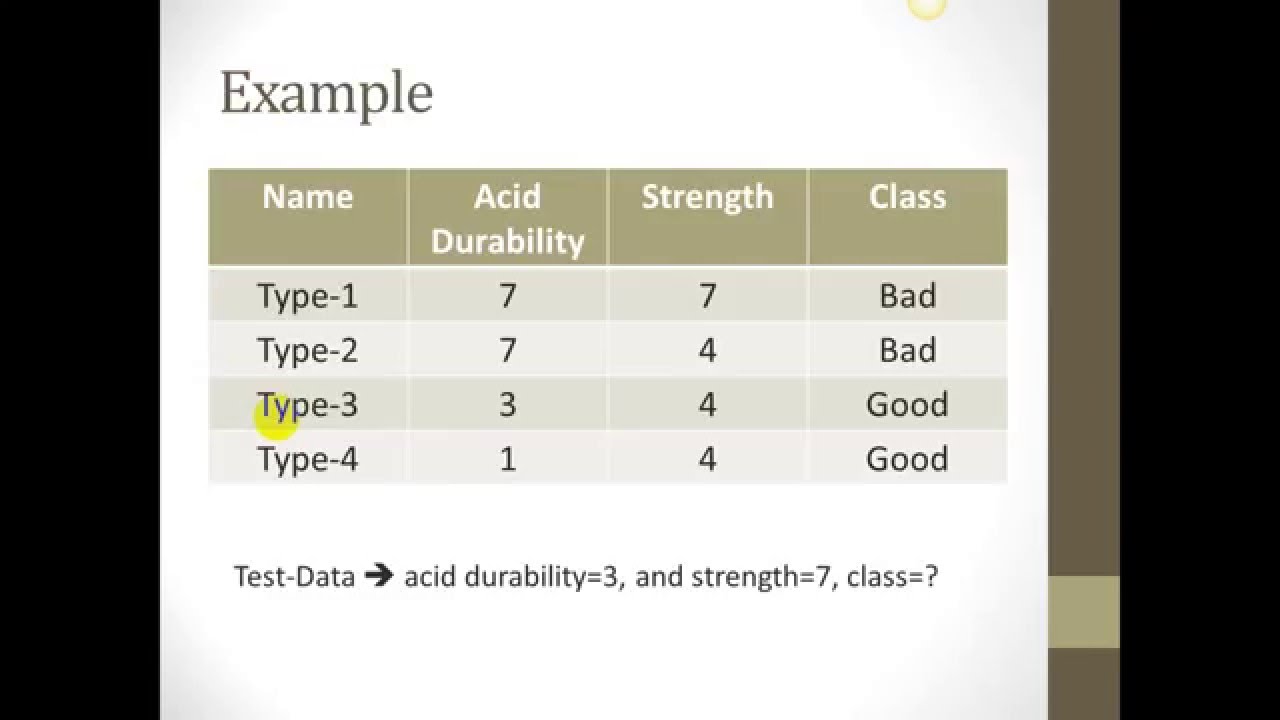 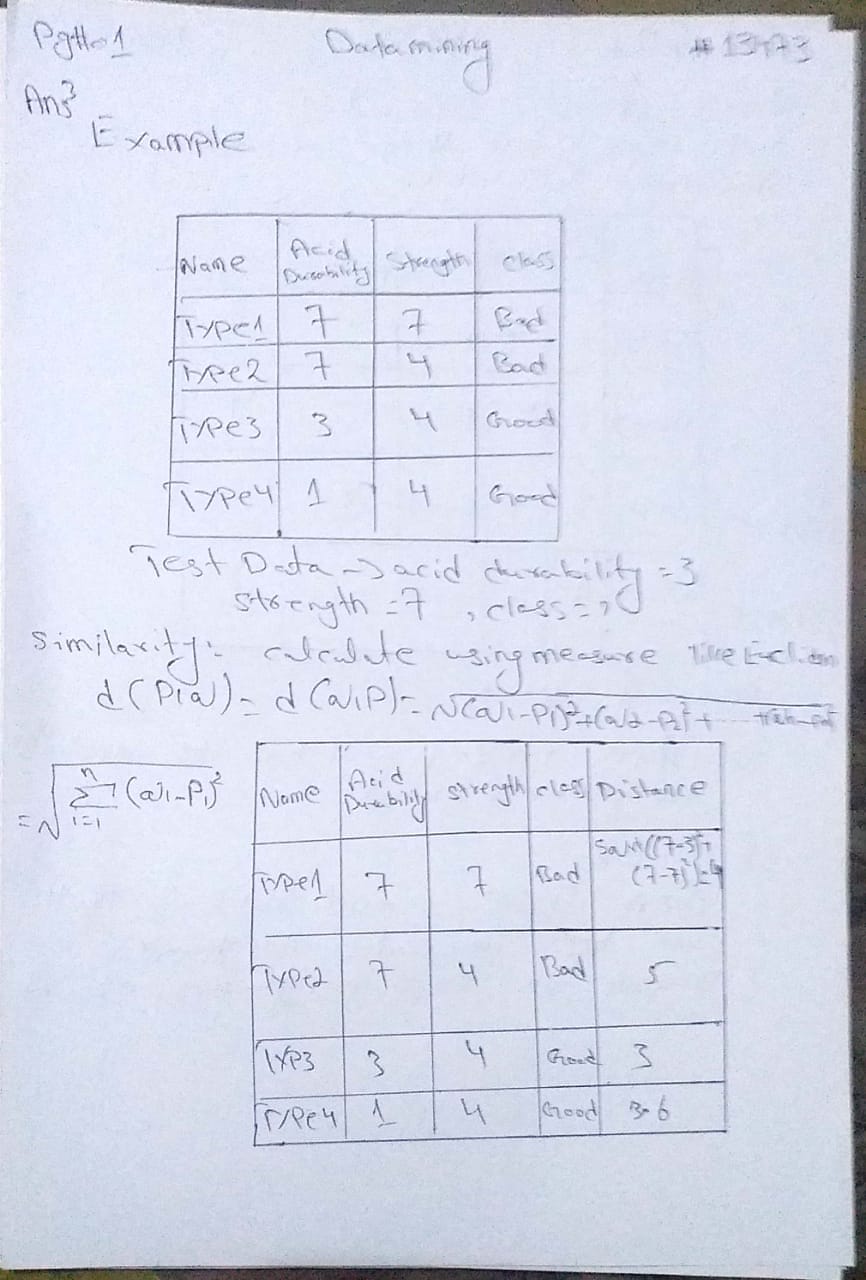 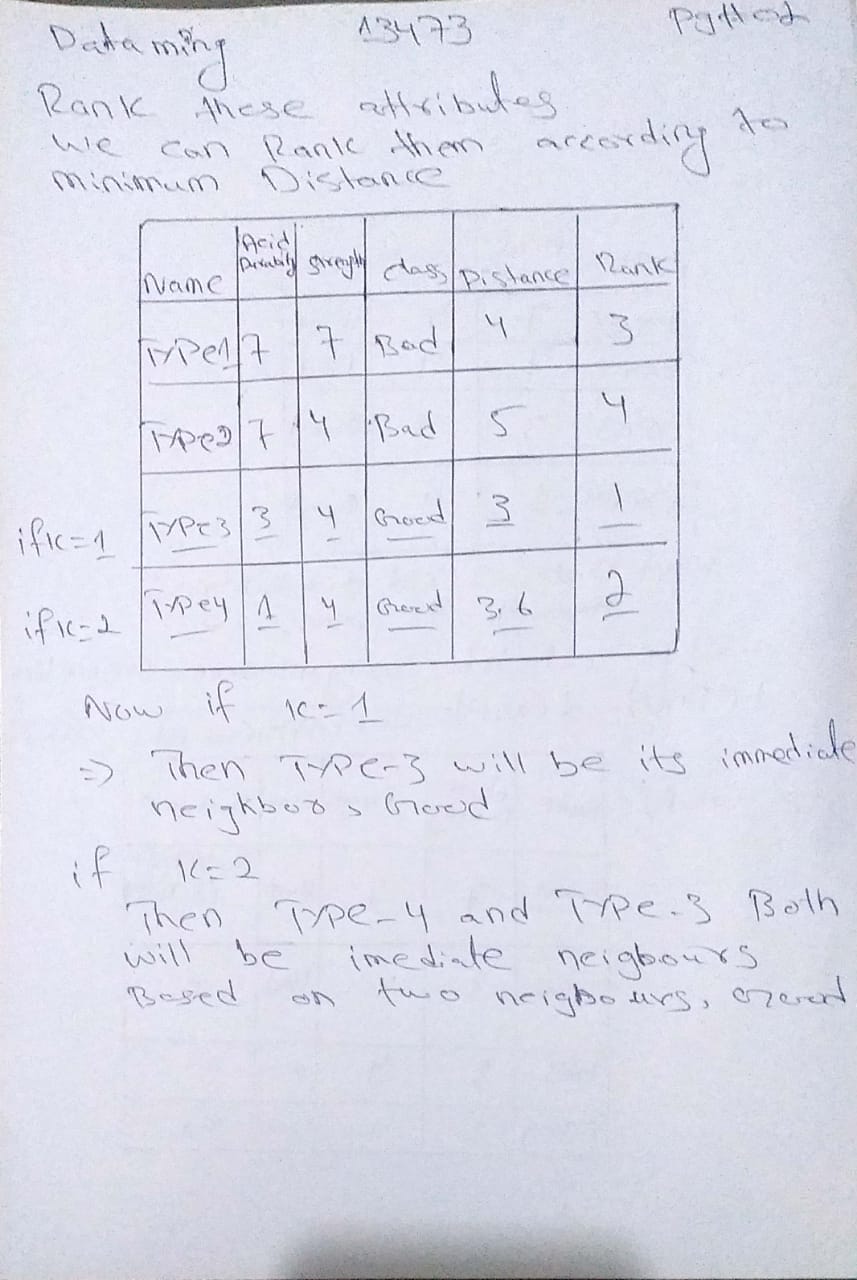 Q4. Give solved example of hierarchical Clustering. Objective : For the one dimensional data set {7,10,20,28,35}, perform hierarchical clustering and plot the dendogram to visualize it.Solution: First, let’s visualize the data.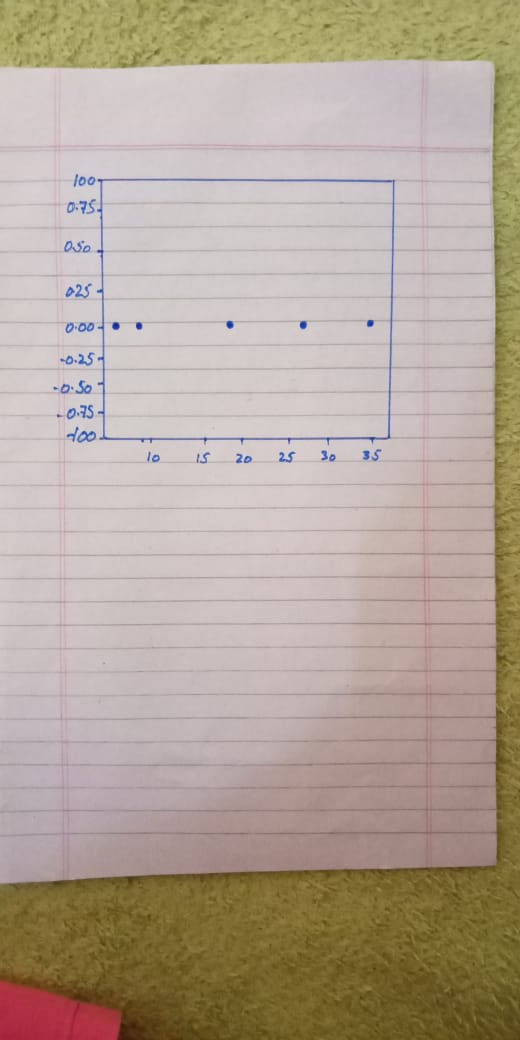 Observing the plot above, we can intuitively conclude that:The first two points (7 and 10) are close to each other and should be in the same clusterAlso, the last two points (28 and 35) are close to each other and should be in the same clusterCluster of the center point (20) is not easy to concludeLet’s solve the problem by hand using both the types of agglomerative hierarchical clustering :Single Linkage : In single link hierarchical clustering, we merge in each step the two clusters, whose two closest members have the smallest distance.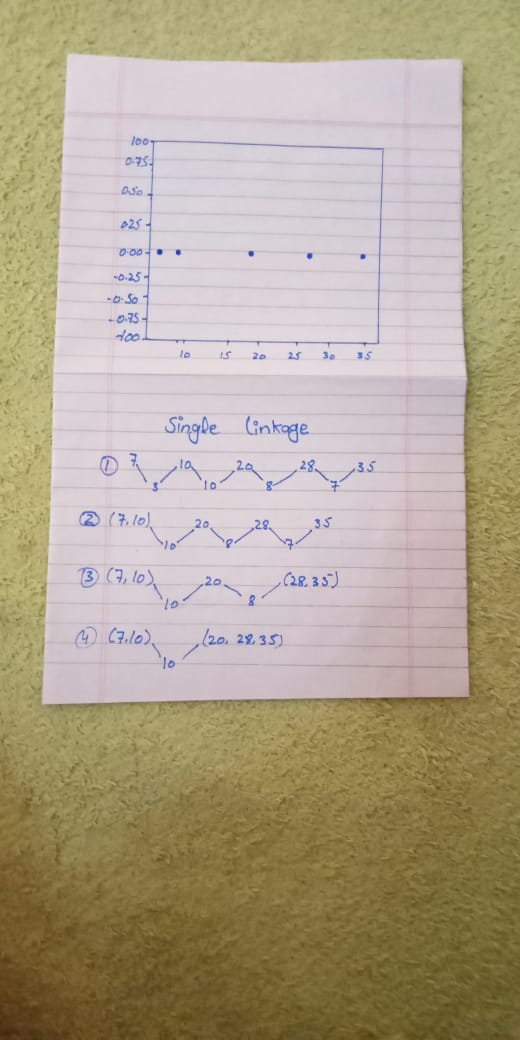 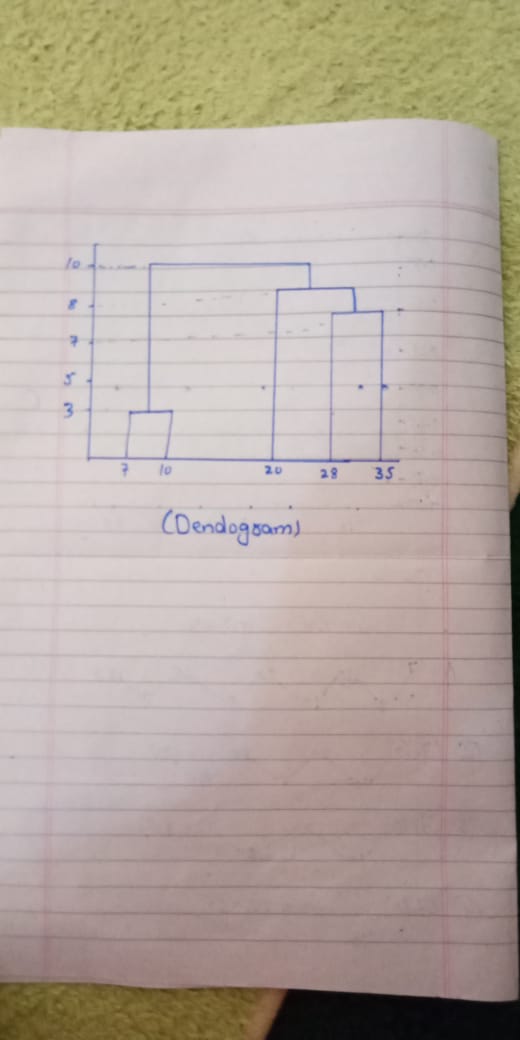 Using single linkage two clusters are formed :Cluster 1 : (7,10)Cluster 2 : (20,28,35)Complete Linkage : In complete link hierarchical clustering, we merge in the members of the clusters in each step, which provide the smallest maximum pairwise distance.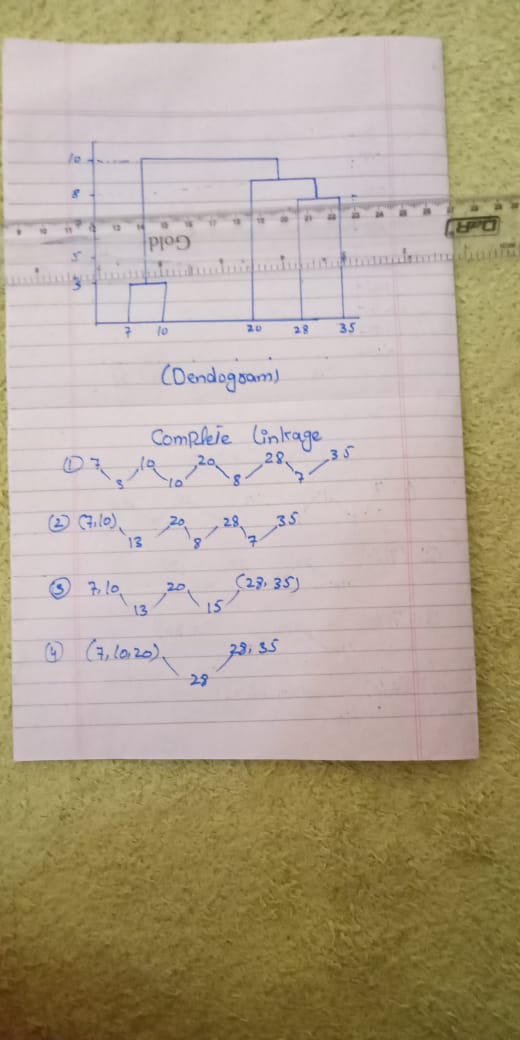 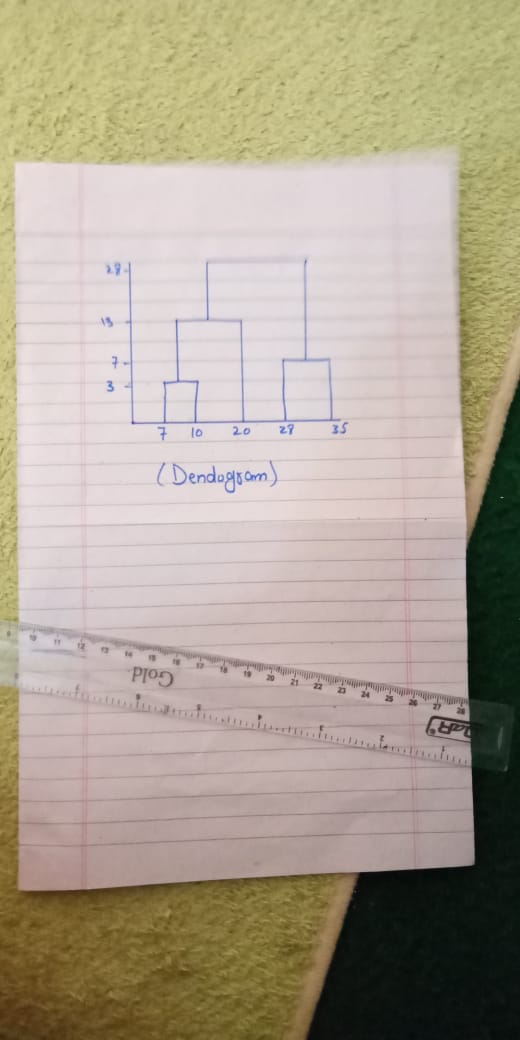 Using complete linkage two clusters are formed :Cluster 1 : (7,10,20)Cluster 2 : (28,35)Conclusion : Hierarchical clustering is mostly used when the application requires a hierarchy, e.g creation of a taxonomy. However, they are expensive in terms of their computational and storage requirements